МЕЖДУНАРОДНЫЙ ОБЩЕСТВЕННЫЙ ФОНД ИМЕНИ АЛИШЕРА НАВОИ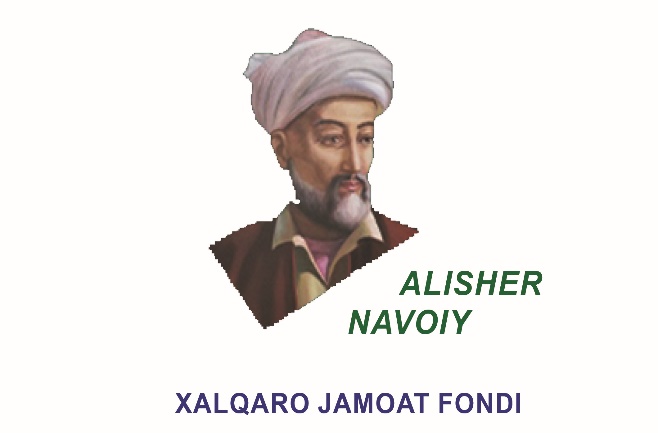 ИНФОРМАЦИОННОЕ ПИСЬМО	 По случаю 581-й годовщины со дня рождения Великого поэта и мыслителя, государственного и общественного деятеля Алишера Навои, Международный общественный фонд имени Алишера Навои 9 февраля 2023 года сообщает о проведении международного симпозиума на тему “НАВОИ И ВОСТОЧНЫЙ РЕНЕССАНС”. На международный симпозиум принимаются статьи по нижеследующим направлениям:Восточный Ренессанс: наука, литература и культура.Суфийская поэзия и творчество Алишера Навои.Значение литературного наследия Алишера Навои в мировой цивилизации.Искусство китабат в эпохе Тимуридов.Проблемы создания научной биографии Алишер Навои.Мировое навоиведение: вчера, сегодня и завтра.Проблемы перевода на иностранные языки произведений Алишера Навои.Алишер Навои и мировое языковедение. “Хамса” Алишера Навои и вопросы компративистики.10. Алишер Навои и вопросы литературного влияния. 		Статьи принимаются на узбекском, на русском, на английском, на персидском и на турецком языках. При участии в симпозиуме надо обратить внимание на нижеследующее:Просим специалистов отправлять тексты докладов на электронную почту info@navoifound.uz организационного комитета до 30 декабря 2022 года. Организационный комитет оставляет за собой право технически исправлять материалы , а также не комментировать если статья не принята или не возвращена.Отобранные статьи будут печататься как сборник “Материалы международного симпозиума”  По окончании симпозиума участникам будут вручены сборники и сертификаты.Условия при создании статьи:Объём статьи должен быть не менее 12 страниц.Текст статьи должен быть напечатан в формате Doc, на латинице, по 1 межстрочному интервалу, отступы справа - 15 мм, слева - 30 мм, сверху и снизу - 20 мм, шрифт статьи  Times New Roman 14 kegl.Условия для составления статьи:Названия статьи должно быть написано заглавными буквами;Писать полностью фамилию, имя и отчество, должность, научную степень, место работы, адрес электронной почты автора;аннотация (краткое содержание и цель статьи, должно быть не менее 100 слов) предоставляется на узбекском, на русском, на английском языках;ключевые слова и фразы должны составлять 7-10 слов; в содержание статьи входят Введение (Introduction), Основная часть (Main part), Результаты и обсуждение (Results and Discussions), Заключения (Conclusions), Литература (References). Литература приводится в алфавитном порядке.Телефоны для справок : офис +998 55 5031441моб: + 998 88 198-14-41, +998977505401            E-mail: info@navoifound.uz,  asyalka@yandex.ru